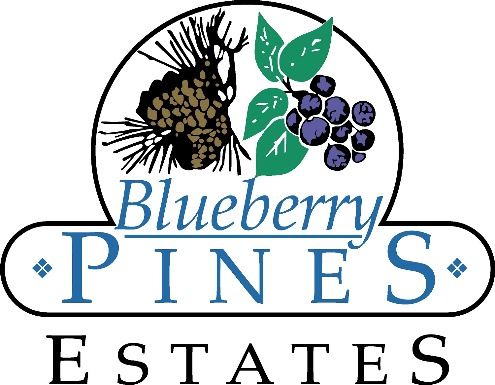 Standard items for a home*:Rustic Alder 3 ½” casing, stained WindsorRustic Alder 5” base, stained WindsorRustic Alder Single or 2-Panel interior doors, stained WindsorSchlage interior door hardware, satin nickelVanity lights (3-light) satin nickelKohler kitchen & laundry faucets, satin nickelDelta bathroom & shower faucets, satin nickelKitchen appliances – Whirlpool, stainless steelSide by side fridgeElectric flat top rangeMicrowaveDishwasherRustic Alder cabinetry w/soft close doors & drawersLevel 1 Quartz or Granite countertops with undermount sinksLVP (Luxury Vinyl Plank) flooring in all areas except the bedroomsCarpet in the bedroomsForced air furnaceAir conditioning unitSheetrocked ceilings throughoutOne color paint throughout*list is subject to change at anytime